Looking for the perfect Israeli wine 
for the holidays?Looking for a really fun evening 
with great company?If so, sign up now for the 
PCS-sponsored Wine Tasting 
Tuesday, Sept. 9, 7 pm 
at Best Wine Purveyors in Pleasantville.Seating is limited so RSVPs by September 5 are a must… *
Call 769-2672 or e-mail PCS now to make sure you have a place at the table!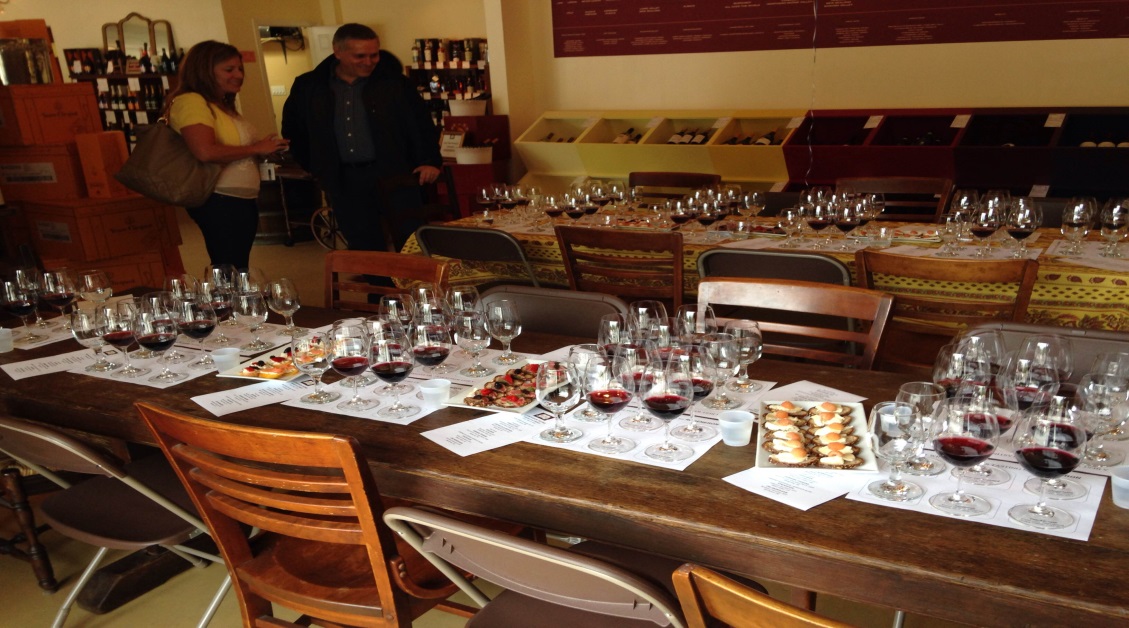 Joyful Judaism! Pleasantville Community Synagoguewww.ShalomPCS.com  (914) 769-2672 ~ info@shalomPCS.com ~ 219 Bedford Road, Pleasantville, NY* $20 tasting fee ~ A portion of the proceedings and all sales will be donated to Israel’s Magen David Adom.